Муниципальное дошкольное образовательное учреждение«Детский сад №93»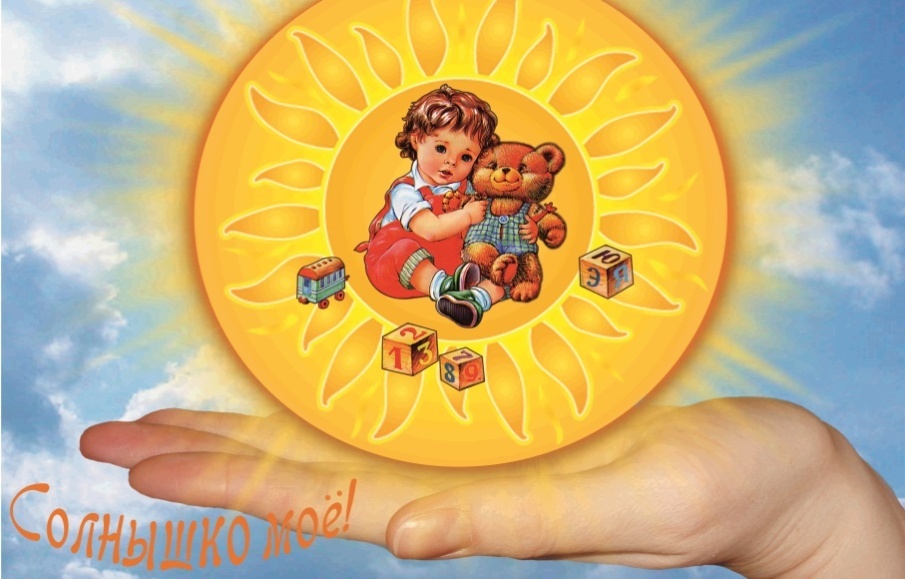 Отчет по результатам самообследования за 2017 годЯрославль, 2018	Отчет сформирован в соответствии с пунктом 3 части 2 статьи 29 Федерального закона от 29 декабря 2012 г. № 273-ФЗ «Об образовании в Российской Федерации» (Собрание законодательства Российской Федерации, 2012, № 53, ст. 7598; 2013, № 19, ст. 2326; № 23, ст. 2878; № 30, ст. 4036; № 48, ст. 6165) и подпунктом 5.2.15 Положения о Министерстве образования и науки Российской Федерации, утвержденного постановлением Правительства Российской Федерации от 3 июня 2013 г. № 466 (Собрание законодательства Российской Федерации, 2013, № 23, ст. 2923; № 33, ст. 4386; № 37, ст. 4702), приказом Министерства образования и науки РФ от 10 декабря 2013 г. №1324, Приказом Минобрнауки РФ от 14.06. 2013 г. № 462 «Об утверждении Порядка проведения самообследования образовательной организацией», Приказом Минобрнауки РФ от 15.01.2014 г., № 14 «Об утверждении показателей мониторинга системы образования», Приказом Минобрнауки РФ от 14.12.2017 г. «О внесении изменений в Порядок проведения самообследования образовательной организацией, утвержденный Приказом Минобрнауки РФ от 14.06. 2013 г. № 462, руководством для администраторов и педагогических коллективов общеобразовательных учреждений   Е.О. Степановой "Формирование отчета о самооценке общеобразовательного учреждения", Ярославль: ГОУ ЯО ИРО, 2009 г.Показатели деятельности  муниципального дошкольного образовательного учреждения «Детский сад № 93» за 2017 годна 31.12.2017 г.Ключевые характеристики и основные показатели деятельности ДОУ.Информационная справкаЮридический адрес: 150061, г. Ярославль, Архангельский проезд, д.5аТелефоны: 55-39-84; 55-62-74, 55-31-03, 56-06-71Email: уardou093@yandex.ru	Ф.И.О. руководителя, старшего воспитателя:Заведующий:Прокуророва Светлана ЕвгеньевнаСтарший воспитатель: Макшева Елена ВикторовнаСтарший воспитатель: Титова Татьяна ВикторовнаРезультаты лицензирования дошкольного образовательного учреждения:Лицензия на осуществление образовательной деятельности: № 234/15 серия 76K02 №0000479 от 25.08.2015 годаЛицензия на осуществление медицинской деятельности: №ЛО-76-01-001909 от 23.05.2016 годаОбразовательная и медицинская деятельности осуществляется по адресам:150061, г. Ярославль, Архангельский проезд, д. 5а150061, г. Ярославль, улица Громова, д. 26аКонтингент воспитанниковНа 1  января 2017 года детский сад посещает 441 ребенок (с 1 до 3 лет – 88 человек, с 3 до 8 лет – 353 человека), из них: численность воспитанников с ОВЗ составляет 30 % (133 ребенка): 14% (63 ребенка) – с ранней неврологической патологией, 16% (70 детей) – с тяжелыми нарушениями речи.	На 31 декабря 2017 года детский сад посещает 437 детей (с 1 до 3 лет – 84 человек, с 3 до 8 лет – 353 воспитанника), из них: численность воспитанников с ОВЗ составляет 27,7%              (121 человек): 18 детей – с ранней неврологической патологией (14,9%) , 103 человека – с тяжелыми нарушениями речи (85,1%).Нормативно-правовой аспект организации жизнедеятельности ДОУНормативно-правовая база дошкольного образовательного учрежденияДошкольное образовательное учреждение в своей деятельности руководствуется нормативно-правовыми документами разного уровня: федерального, регионального, муниципального, регламентирующими деятельность, а также внутренними локальными актами, регулирующими деятельность учреждения.Основные документы, регламентирующие деятельность ДОУ:Федеральный закон от 29 декабря 2012 г. № 273-ФЗ «Об образовании в Российской Федерации».ФГОС дошкольного образования. Приказ от 17 октября 2013 г.  №1155, зарегистрировано в Минюсте   от 14 ноября № 30384 2013 г.Комментарий  к ФГОС ДО от 28 февраля № 08-249.Об утверждении примерной формы договора об образовании по образовательным программам дошкольного образования. Приказ от 13 января 214года №8.Письмо Рособрнадзора от 07 февраля 2014 №01-52-22/05-382.Об утверждении Порядка приема по образовательным программам ДО. Приказ №293 от 08 апреля 2014 года, зарегистрировано в Минюсте от 12 мая 2014 года № 32220.Постановление от 15 мая 2013 г. № 26. Об Утверждении САНПИН 2.4.1.3049-13 «Санитарно-эпидемиологические требования к устройству, содержанию и организации режима работы дошкольных образовательных организаций».Приказ об утверждении Порядка организации и осуществления образовательной деятельности по основным общеобразовательным программам  дошкольного образования от 30 августа 2013г. №1014, зарегистрировано в Минюсте от  26 сентября 2013г.  №30038В соответствии частью 11 статьи 13 Федерального закона от 29 декабря 2012 г. № 273-ФЗ "Об образовании в Российской Федерации. Приказ департамента образования мэрии города от 30.03.2015 № 01-05/208 «Об утверждении Порядка работы с автоматизированной информационной системой АИСДОУ «Электронная очередь». Приказ департамента образования Ярославской области от 25.03.2014 № 10-нл « Об утверждении Порядка назначения и выплаты компенсации части родительской платы за присмотр и уход за детьми и признании утратившими силу приказы департамента Ярославской области от 08.11.2010 № 873/01-03, от 16.01.2012/01-03». Устав дошкольного образовательного учреждения.12. Положение о дошкольном образовательном учреждении детском саде (группе) компенсирующего вида для детей с ранней неврологической патологией.13. Лицензия на право осуществления образовательной деятельности.14. Лицензия на право осуществления медицинской деятельности.Основные документы, регулирующие деятельность ДОУ:1. Программа развития ДОУ.2. Основная образовательная программа детского сада.3. Адаптированная образовательная программа для детей с тяжелыми нарушениями речи (ранний возраст).4. Адаптированная образовательная программа для детей с тяжелыми нарушениями речи (дошкольный возраст).5. Положение о группе комбинированной направленности в ДОУ.6. Документация на организацию образовательной деятельности.7. Коллективный договор.	8. Правила внутреннего трудового распорядка.9. Положение об оплате труда работников.10. Положение о порядке установления стимулирующих выплат (надбавок и (или) доплат).11. Положение о премировании (установлении поощрительных выплат, вознаграждений).12. Положение о выплатах социального характера.13. Должностные и рабочие инструкции сотрудников ДОУ.14. Бухгалтерские документы.15. Медицинские документы.16. Хозяйственные документы.17. Документы на организацию питания.18.Документы на охрану труда.19. Документы на обеспечение безопасности.20. Документы на делопроизводство и архив.21. Кадровые документы.Локальные нормативные акты, регламентирующие организацию жизнедеятельности в ДОУ (в соответствии с Федеральным законом «Об образовании в Российской Федерации» №273 – ФЗ, от 21.12.2012):Положение о Педагогическом совете.Положение о Методическом совете.Положение о Совете по внедрению ФГОС ДО в деятельность ДОУ.Положение о «Школе молодого педагога».Положение о рабочей группе по внедрению ФГОС ДО.Положение о совете родителей.Положение об Уполномоченном по правам ребенка в ДОУ.Положение об Административном совете ДОУ.Положение о Методическом кабинете.10.Положение о творческой группе педагогов ДОУ.11.Положение о комиссии по контролю качества образования в ДОУ.        12.Положение о Медиатеке ДОУ.13.Положение о бухгалтерской службе.14.Положение о службе охраны труда.15.Положение о комиссии по социальному страхованию.16.Положение об общем собрании работников трудового коллектива.17.Коллективный договор.18.Правила внутреннего трудового распорядка.19.Положение о наблюдательном совете.20.Положение об управляющем совете.21.Положение о комиссии по урегулированию споров.22.Положение о языках образования в ДОУ.23.Положение о нормах профессиональной этики.24.Порядок пользования методическими услугами.25.Порядок доступа к БД.26.Порядок пользования инфраструктурой ДОУ.27.Порядок оформления отношений в ДОУ.28.Правила приема в ДОУ. Приоритеты педагогической деятельностиЦель и задачи деятельности детского сада сформулированы в соответствии основной общеобразовательной программы детского сада, ФГОС ДО.Стратегическая цель деятельности ДОУ: обеспечение качества дошкольного образования в ДОУ в контексте реализации ФГОС ДО.Тактические цели:1. Создание условий для воспитания, образования, оздоровления детей, развития личности, профессионального самоопределения и профессиональной самоориентации воспитанников, сопровождения родителей (законных представителей) в условиях реализации ФГОС ДО.2. Обеспечение методического сопровождения    педагогов ДОУ по реализации ФГОС ДО в практической деятельности.3. Создание условий для реализации инновационной деятельности в ДОУ.Задачи:Совершенствовать условия для развития и воспитания, профессионального самоопределения и профессиональной самоориентации воспитанников в ДОУ в соответствии с ФГОС ДО (психолого-педагогические условия реализации образовательной программы детского сада, развивающей предметно-пространственной среды, кадровые условия, материально-технические, финансовые).Совершенствовать условия для развития и воспитания ребенка с ОВЗ в               ДОУ (реализация инклюзивного образования).Совершенствовать систему профилактической, оздоровительной работы в ДОУ.Обеспечить психолого-педагогическое, социально-педагогическое сопровождение родителей.Обеспечить методическое сопровождение педагогов ДОУ при реализации ФГОС ДО.Совершенствовать нормативно-правовую базу, регулирующую организацию методической работы в ДОУ.Совершенствовать систему организации в ДОУ дополнительного образования. Развивать спектр платных образовательных услуг.Совершенствовать и систематизировать продукты реализации инновационной деятельности ДОУ в рамках МРЦ.На основании целей и задач деятельности ДОУ определены следующие приоритетные направления работы: физкультурно-оздоровительная, коррекционно-развивающая оздоровительная, профилактическая работа, а также развитие ребенка в соответствии с реализацией образовательных областей образовательной программы детского сада (социально-коммуникативное, художественно-эстетическое, познавательное, речевое, физическое развитие).Психолого-педагогические условия организации образовательной деятельности, реализации воспитательной системы обеспечиваются:-	образовательной программой детского сада, программно-методическим обеспечением в целом;-	обоснованностью выбора и комплексирования программ, целостностью реализуемых программ и педагогических технологий;-	научно-методическим и информационным сопровождением реализуемых программ;-	 осуществлением психолого-педагогической оценки развития детей, системы диагностики, психолого-педагогическим сопровождением образовательного процесса (системы мониторинга качества образования в ДОУ);-	системой интеграции участников образовательного процесса.	В  2017 году содержание образовательной деятельности в ДОУ определялось образовательной программой детского сада, разработанной в соответствии с ФГОС ДО с учетом Примерной общеобразовательной программы дошкольного образования, Примерной общеобразовательной программы дошкольного образования (учебно-методический комплекс) «От рождения до школы» под редакцией Н.Е. Вераксы, Т.С. Комаровой, М.А. Васильевой, а также адаптированной образовательной программой для детей с тяжелыми нарушениями речи. Ведущие цели программы детского сада - создание благоприятных условий для полноценного проживания ребенком дошкольного детства, формирование основ базовой культуры личности, всестороннее развитие психических и физических качеств в соответствии с возрастными и индивидуальными особенностями, подготовка к жизни в современном обществе, формирование предпосылок к учебной деятельности, обеспечение безопасности жизнедеятельности дошкольника, сопровождение родителей (законных представителей) в условиях стандартизации дошкольного образования.Большинство воспитанников детского сада (98%) русские, все дети, относящиеся к другим национальным группам, имеют российское гражданство. Во многих семьях (62%) один или оба родителя имеют высшее образование, что свидетельствует о благополучном социальном статусе семей. В результате складывается определенный социальный запрос родителей на оказание качественных образовательных услуг. На   2017 год  педагогический коллектив совместно с родительской общественностью воспитанников определили основные качественные показатели деятельности ДОУ:программно – целевой  подход  к управлению ДОУ,создание условий для включения в процесс подготовки и принятия стратегических управленческих решений представителей всех категорий участников образовательных отношений,формирование развитие открытой воспитательной системы ДОУ,создание условий для инклюзивного образования (равноправного включения личности, развивающейся в условиях недостаточности (психической, физической, интеллектуальной) во все возможные и необходимые сферы жизни общества, достойный социальный статус и самореализацию в обществе)создание необходимых и достаточных условий для осуществления инновационной и экспериментальной деятельности,совершенствование содержания образования в соответствии с требованиями ФГОС ДО,совершенствование развивающей предметно-пространственной среды ДОУ (группы, прогулочные участки, территория)совершенствование системы мониторинга качества образования в ДОУ,использование возможностей системы АСИОУ для хранения и электронной обработки информации.     Кадровые ресурсыВ МДОУ работает стабильный творческий профессиональный  педагогический коллектив. За последние 3 года увеличилось количество педагогических работников (38 человек в 2014 году до 55 -  в 2017 году); 69 % (38 педагогов) имеют высшее образование,  положительным моментом является факт, что педагоги активно желают получить высшее  профессиональное образование (в 2017 г – два педагога).	Анализируя динамику стажевых показателей педагогических кадров, можно сделать вывод, что педагогический коллектив в основном представлен педагогами со стажем более 20 лет, в  2017 году увеличилось количество педагогов со стажем от 5 до 10 лет, в связи с приходом в ДОУ молодых сотрудников  в возрасте 35-45 лет.            В 2017  году процедуру аттестации прошли 6 человек: на высшую квалификационную категорию – 1 человек, на первую – 5. По сравнению с предыдущим годом количество педагогов с первой и высшей квалификационной категорией увеличилось на 9%. Таким образом, на 31.12. 2017 года количество педагогов с первой и высшей квалификационной категорией стало – 39 человек, что составляет 70,9% от общего количество педагогических работников (55 человек) дошкольного образовательного учреждения. Это свидетельствует о положительной динамике повышения квалификационного уровня педагогов. В  2018 году процедуру аттестации планируют пройти 11 человек.За 2017 год курсовую подготовку в объеме 72 часа по разным тематикам прошли 11 человек. Положительный факт, что 34 педагога обучились работе на интерактивной доске и активно начали внедрять ИКТ в образовательную деятельность, что позволило обеспечить более качественную организацию педагогической деятельности.Таким образом, педагогический коллектив учреждения работоспособный, профессиональный, творческий, минимальны риски профессионального выгорания и стогнации коллектива. Педагоги – наставники – позитивный профессиональный опыт для молодых педагогов.2. Как обеспечивается эффективность педагогических воздействий? (качество образования, воспитания в ДОУ, реализация воспитательной системы)Оценка выставлена на основании анализа результатов педагогической диагностики. Проведенный анализ позволяет сделать вывод, что качество образования в ДОУ соответствует требованиям федерального государственного образовательного стандарта дошкольного образования (далее по тексту ФГОС ДО).Следует отметить, что  справляемость мальчиков   с требованиями ФГОС ДО ниже, чем девочек, что является особенностью психологического созревания нервной системы, кроме того распространенность патологии нервной системы выше у лиц мужского пола. Эти данные необходимо учитывать при планировании ВОП и реализации индивидуальных образовательных программ. 3. Как обеспечивается качество индивидуального сопровождения воспитанников, реализация воспитательной и образовательной системе ДОУ?3.1. Основные  принципы  организации образовательной деятельности в ДОУ:уважение к свободе и достоинству каждого ребёнка;создание условий для развития индивидуальности воспитанников;обеспечение безопасного психологического комфорта в группах;учет возрастных психологических и физиологических особенностей детей, состояния здоровья при отборе содержания и методов образования, воспитания и развития;поддержка самостоятельной активности ребенка, познавательного интереса,социальное взаимодействие – создание инклюзивного сообщества,междисциплинарный подход – интеграция деятельности всех участников образовательных отношений,партнерское взаимодействие с семьей.В детском саду реализуется целостная концепция, основанная на принципе личностно – ориентированного взаимодействия с ребёнком, который предполагает: формирование знаний, умений и навыков рассматривается не как цель, а как одно из средств развития ребёнка;деятельность педагогов ориентирована на создание в группах положительного микроклимата, гуманного отношения к ребёнку;особое  внимание уделяется  вопросам индивидуального общения педагога с ребёнком, что обеспечивает развитие индивидуальных способностей, интересов и потребностей ребенка;развитие творческого воображения;развитие коммуникативности;обеспечение  эмоционального благополучия ребёнка;образовательная деятельность  проводится по подгруппам, индивидуально и фронтально. Подгруппы формируются в зависимости от состояния здоровья, темпов развития, с учетом интересов и потребностей детей;используются традиционные и нетрадиционные методы и педагогические технологии организации образовательной деятельности;важным моментом в педагогической работе является формирование  у детей мотивации к обучению; развитие универсальных учебных действий.Основное в образовании и развитии ребёнка – организация его собственного опыта (наблюдение, экспериментирование, проектирование, «проживание» различных ситуаций).Индивидуальная работа с воспитанниками планируется ежедневно в календарно-тематических планах педагогов, индивидуальное сопровождение детей, имеющих ограниченные возможности здоровья осуществляется согласно Положению об индивидуальном образовательном маршруте (ИОМ) воспитанника ДОУ и планируется педагогами в отдельном документе («индивидуальный образовательный маршрут»).Индивидуальное сопровождение воспитанников в ДОУ планируется с учетом индивидуальных особенностей развития, состояния здоровья, способностей и интересов воспитанников. Также планируется индивидуальная работа с детьми, имеющими ограниченные возможности здоровья (ОВЗ) через реализацию индивидуальных образовательных маршрутов и интеграцию деятельности всех педагогических работников, родителей. В дошкольном образовательном учреждении сформированы и успешно функционируют психолого-педагогическая служба, логопедическая служба, ПМПк. Индивидуальная работа с воспитанниками регулируется Положением «Об индивидуальном образовательном маршруте в ДОУ»Реализуемая в ДОУ образовательная программа соответствует социальному заказу и удовлетворенности  родителей (согласно мониторинговых исследований). 3.2. Специфика организации коррекционно-развивающей работыТак как в ДОУ большое количество воспитанников (27,7%) с ограниченными возможностями здоровья, при организации непосредственно образовательной деятельности и в совместной деятельности воспитателей и детей применяются здоровьесберегающие технологии, направленные на сохранение и укрепление здоровья детей, воспитание потребности в здоровом образе жизни. Реализация этих технологий осуществляется, как правило, всеми специалистами детского сада: инструктором  по физической культуре, музыкальным руководителем, педагогом-психологом, учителем-логопедом, воспитателями, а также медицинским персоналом. Интеграция деятельности специалистов необходима для более полной и эффективной работы, а также для своевременного выявления неблагоприятных факторов, оказывающих негативное воздействие на физическое, психическое, личностное развитие детей. Взаимодействие специалистов обеспечивает оптимальный подбор профилактических, коррекционных, развивающих программ, учитывающих индивидуальные особенности детей дошкольного возраста.В детском саду используются следующие формы коррекционно-развивающей работы:1. Коррекционно-развивающая логопедическая работа с детьми, имеющими тяжёлые нарушения речи (ТНР) – с 1,5 до 7 лет.2. Коррекционно-развивающие занятия педагога – психолога (коррекция нарушений эмоционально-волевой сферы, проблемы поведения воспитанников).3.  Коррекционно-развивающие, здоровьесберегающие технологии и формы:1.	Музыкотерапия, сказкотерапия, логоритмические занятия с детьми раннего дошкольного возраста с тяжёлыми нарушениями речи.2.	Эмоционально-стимулирующая гимнастика.3.	Игровой самомассаж.4.	Пальчиковая гимнастика.5.	Дыхательная гимнастика.6.  Артикуляционная гимнастика.7. Закаливающие процедуры.7.  Медицинский массаж для детей раннего дошкольного возраста с ранней неврологической патологией.8. Общий оздоровительный массаж для всех воспитанников по желанию (платные медицинские услуги).В результате применения здоровьесберегающих технологий в детском саду  по данным медицинской диагностики  было отмечено повышение функциональных резервов организма, снизилась заболеваемость.3.3. Реализация дополнительного образованияНа 01.01.2017 года в дошкольном образовательном учреждении были организованы следующие виды дополнительных платных образовательных услуг по реализации дополнительных общеразвивающих программ:Социально-педагогической направленности:художественно-эстетическое   развитие (театральная студия);сенсомоторное развитие детей младшего  дошкольного возраста;обучение чтению детей старшего дошкольного возраста;познавательное развитие детей дошкольного   возраста через  использование интерактивных   технологий;художественно-эстетическое развитие (ИЗО студия);Физкультурно-оздоровительной направленности:хореография, массаж.С 1 ноября  2017 года в ДОУ реализуются следующие виды платных образовательных услуг:Социально-педагогической направленности:художественно-эстетическое   развитие (театральная студия);обучение чтению детей старшего дошкольного возраста;английский язык;занимательная математика.Физкультурно-оздоровительной направленности:- хореография:- раннее физическое развитие с элементами боевых искусств.На 01.01.2017 года общее количество воспитанников, получающих дополнительное образование – 168, из них: обучение чтению детей старшего дошкольного возраста – 27 человек (2 здание);художественно-эстетическое развитие (изостудия) – 19 человек (2 здание);познавательное развитие детей дошкольного возраста через  использование интерактивных технологий – 6 человек (2 здание);художественно-эстетическое   развитие (театральная студия) – 33 человека: 15  – 1 здание, 18  – 2 здание;сенсомоторное развитие детей младшего  дошкольного возраста – 17 человек (1 здание);хореография – 54 человека:28 – 1 здание, 26 – 2 здание;массаж – 12 человек:  4 человека – 1 здание, 8 – 2 здание.На 31.12.2017 года общее количество воспитанников, получающих дополнительное образование –148, из них: - художественно-эстетическое развитие детей (театральная студия) – (2 здание) – 21 человек;- обучение чтению детей старшего дошкольного возраста – (2 здание) – 14 человек;- раннее физическое развитие детей с элементами боевых искусств (1 здание) –11 человек; (2 здание) – 36 человек;- хореография(1 здание) – 13 человек;(2 здание) – 19 человек;-английский язык(1 здание) – 8 человек; (2 здание) - 11человек;- занимательная математика– (2 здание) – 15 человек;Таким образом, наблюдается уменьшение количества воспитанников, получавших дополнительное образование с 168 на 01.01.2017 г. до 148 на 31.12.2017 г. в количестве 20 человек. Это связано с отсутствием педагогов по изостудии в 2017 – 2018 учебном году по причине болезни специалиста, отсутствием педагога по сенсорному обучению детей по причине декретного отпуска. Положительный факт реализации дополнительного образования в ДОУ связан с расширением спектра услуг. Так, с ноября 2017 г. в детском саду реализуются: английский язык, занимательная математика, раннее физическое развитие детей с элементами боевых искусств.Анализ анкетирования родителей по организации в ДОУ дополнительных образовательных услуг показал положительные стороны по содержанию занятий и развитию детей: 100% родителей высоко оценивают организацию платных образовательных услуг, 93 % желают продолжить образование детей по дополнительным общеобразовательным программ дошкольного образования через платные образовательные услуги, 89% родителей считают актуальными предложенные ДОУ направленности  дополнительных программ и спектр представленных услуг. Таким образом, родители считают, что дополнительное образование развивает детей, более качественно формирует значимые для школы качества и навыки.Реализация консультативной и практической помощи родителям (законным представителям) воспитанников, которые не посещают дошкольное образовательное учреждение:    Консультационный пункт организован с 01.09.2016г. и продолжил свою работу в 2017 году с целью обеспечения единства и преемственности семейного и общественного воспитания, оказания  психолого- педагогической помощи родителям (законным представителям) детей раннего и дошкольного возрастов, поддержки всестороннего развития личности детей, педагогическое просвещение родителей, не посещающих дошкольные образовательные учреждения.    Работа консультационного пункта была направлена на решение следующих задач:Оказание  консультативной помощи родителям (законным представителям) по различным вопросам воспитания, развития и оздоровления детей раннего и  дошкольного возраста, не посещающих ДОУ;Информирование родителей (законных представителей) о возрастных  и психологических особенностях развития детей раннего и младшего дошкольного возраста и умением применять их в общении с ребенком;Содействие полноценному психическому и личностному развитию детей, а также социализации детей раннего дошкольного возраста, не посещающих ДОУ;Оказание помощи родителям в  осознании своей позиции в общении с детьми в рамках семейного воспитания;Консультационный пункт в 2017 году работал один раз в месяц в  среду  с 16-00 до 18-00, работой консультативного пункта было охвачено 24 семьи.В работе консультационного пункта были задействованы: воспитатели,  врач – педиатр,  учитель-логопед,  педагог-психолог, Родителей интересовали вопросы:адаптации детей к детскому саду;развитие речи ребенка;вопросы общего развития и воспитания детей  в семье;игры и игрушки для детей раннего и дошкольного возраста и т.д.4. Как обеспечивается   эффективность методического обеспечения образовательной деятельности в учреждении?На 31.декабря 2017 года педагогический коллектив значительно увеличился, так, в ДОУ работают 55 педагогических работника. 100% педагогов имеют профессиональное образование, 69% из них – высшее; 71% имеют высшую и первую квалификационную категории. 85 % педагогов награждены Почетными  грамотами разного уровня.Для получения объективной картины о готовности педагогов к реализации  ФГОС ДО в воспитательно – образовательный процесс был проведен мониторинг и анализ образовательной ситуации в ДОУ с помощью анкетирования педагогов и бесед с ними. В результате данных мероприятий были выявлены следующие проблемы:40%  педагогов имеют длительный педагогический стаж  и традиционные педагогические установки  «учебной модели» ведения образовательной деятельности.У 56% педагогов недостаточная компетентность в вопросах ФГОС ДО, понимания проблем, общей концепции, заложенных в новых образовательных стандартах.35%  педагогов  занимает пассивную позицию, не готовы и не принимают инноваций.На основании полученных данных были разработаны основные направления  методической работы в ДОУ по реализации ФГОС ДО. Ведущей целью методической работы является научно -  методическое сопровождение педагогов.  Важная задача методического сопровождения – сформировать мотивацию педагогов к  внедрению  ФГОС ДО, готовность к инновационной деятельности.Реализация   ФГОС ДО требует новых подходов к системе методической работы в ДОУ. На сегодняшний день внедрение инноваций – обязательное условие развития дошкольного учреждения.  Любая инновационная деятельность в первую очередь связана с людьми, с их готовностью принимать непосредственное участие  в  инновационном процессе. Практическая готовность педагога применительно к инновационной деятельности, в литературе рассматривается как состояние целостного субъекта, которое включает осознанные и неосознанные установки, модели вероятного поведения, определение оптимальных способов деятельности, оценку своих возможностей в их соответствии с предстоящими трудностями и необходимостью достижения определенного результата в своей профессии.Таким образом, необходимо сопровождение  педагогов со стороны методических служб.Приоритетные задачи методического  сопровождения:Выявить профессиональный  потенциал каждого педагога.Сформировать потребность к саморазвитию, мотивацию к изменениям, нововведениям. Способствовать устранению негативных проявлений.Оказать адресную помощь.    Были выделены  следующие направления и формы  работы: На 31 декабря 2017 года 36 педагогических работника прошли курсовую подготовку в соответствии с ФГОС ДО. Положительный факт, что 34 педагога обучились работе на интерактивной доске и активно начали внедрять ИКТ в образовательную деятельность, что позволило обеспечить более качественную организацию педагогической деятельности.Кроме того, педагоги постоянно повышают  профессиональную компетентность:мастер – классы для педагогов на базе МДОУ города  посетили  54 человека,педагогические работники активно публикуют свои наработки в различных изданиях (8 педагогов)внутрифирменное обучение педагогов.Педагоги продолжают овладевать современными образовательными технологиями, качественно реализуют образовательную программу в соответствии с требованиями федерального государственного образовательного стандарта дошкольного образования, занимаются самообразованием.Технологии, используемые педагогами  в практической деятельности: развивающее обучение, проблемное обучение, исследовательские методы обучения, проектные методы обучения, здоровьесберегающие технологии, информационно-коммуникационные технологии, система инновационной оценки "портфолио". Активно   используются  в работе возможности мультимедийных средств обучения, электронные  образовательные ресурсы, ИКТ – технологии.Положительные результаты методического сопровожденияПовышение профессиональной компетентности педагогов (через аттестацию, профессиональную переподготовку, курсовую подготовку, внутрифирменное обучение, издательскую деятельность)Творческая активность (через участие в конкурсах профессионального мастерства, реализация культурно-досуговой деятельности через организацию праздников, досугов, развлечений).Стремление к профессиональному росту и самообразованию.Трансляция опыта педагогической деятельности на разных уровнях (мастер-классы внутри ДОУ, издательская деятельность, интернет – ресурсы).Мобильность в деятельности.Систематизация методических материалов по самообразованию в виде презентаций творческих отчетов и методических разработок.Подготовка педагогов к участию в конкурсах профессионального мастерства.Показателем результативности труда педагогического коллектива являются итоги участия воспитанников и педагогов в различных  конкурсах.  (приложение)Повышение качества и рост эффективности образования невозможны без повышения квалификации педагогических работников и внедрения в практику работы образовательного учреждения инновационных технологий и методик. В 2017 ДОУ – муниципальный ресурсный центр в составе проектной команды МДОУ №№ 75,182, 40,107,72. Инновационная деятельность в МСО продолжается второй год.Тема реализации инновационного проекта: «Обеспечение качества дошкольного образования в условиях реализации ФГОС ДО: внутрифирменный мониторинг качества образования»  Ключевая идея проекта: Создание системы качественного развития ДОУ в условиях реализации ФГОС ДО.  Доминирующим элементом этой   системы является эффективное управление, которое позволит обеспечить улучшение качества  предоставляемых ДОУ образовательных услуг.Цели: Стратегическая цель - обеспечение модернизации системы управления ДОУ через создание механизмов повышения качества образования.Тактическая цель – определение основных составляющих систем по обеспечению качества образования в ДОУ, освоение процедур и руководящих принципов управления качеством образования и его оценки, а также обсуждение возможных решений проблемы повышения качества предоставляемых учреждением образовательных услуг.Задачи:- дать представление о новых управленческих технологиях, способствующих формированию и структурированию нормативно-правовой базы дошкольного образовательного учреждения в современных условиях;- представить способы повышения качества работы педагогов, самореализации профессиональной деятельности; - разработать критерии и показатели качества образования в ДОУ по всем направлениям деятельности учреждения;- познакомить с технологиями управления и обеспечения качества образования в ДОУ.Подробный информационно-аналитический отчет о реализации инновационной деятельности представлен на сайте ДОУ в разделе «Инновационная деятельность».В 2018 году планируется инновационная деятельность ДОУ в составе муниципальных инновационных площадок в рамках реализации проекта департамента образования мэрии города Ярославля «Современный детский сад – островок счастливого детства» по следующим направлениям:- развитие познавательной активности, креативного мышления воспитанников ДОУ средствами современных игровых УМК. Образовательная робототехника;- организация и содержание методической работы в ДОО в современных условиях;- модель сопровождения воспитанников раннего возраста в группах оздоровительной направленности.Насколько эффективна система мониторинга качества образования в ДОУ? Концепция Политики качества заключается в следующем:При формировании качественных образовательных услуг мы ориентируемся на принципы, обозначенные в ФГОС ДО, а также опыт экономики и бизнеса, адаптированный к условиям образования, клиентоориентированный подход, система менеджмента качества, соответствующая требованиям стандарта ISO 9000.Качество образования рассматривается нами в двух аспектах;- качество управления (эффективный менеджмент);- качество содержания (эффективная деятельность).Качество образования в дошкольной образовательной организации обеспечивается по следующим приоритетным направлениям (структура Политики качества):1. Качество условий.2. Качество образовательной деятельности (процесса).3. Качество результатов.Реализация такого подхода обеспечит наибольшую эффективность предоставляемых образовательных услуг и удовлетворенность родителей.Стратегическая цель Политики качества - обеспечение модернизации системы управления ДОУ через создание системы внутрифирменного мониторинга качества в дошкольной образовательной организации.Тактическая цель – определение основных структурных компонентов системы внутрифирменного мониторинга качества  дошкольной образовательной организации, освоение процедур и руководящих принципов управления качеством образования и его оценки, а также обсуждение возможных решений проблемы повышения качества предоставляемых учреждением образовательных услуг. Основные задачи ВМКО:- внедрять эффективные управленческие технологии организации жизнедеятельности в ДОО, ведущие к повышению качества образования (теория и практика эффективного администрирования);- совершенствовать модель модернизации системы управления ДОО, направленной на обеспечение качества;- совершенствовать структуру, содержание внутрифирменного мониторинга качества образования;- структурировать и совершенствовать систему мониторинга качества образования в ДОО (диагностический инструментарий, документацию);- совершенствовать модель повышения профессиональной компетентности педагогов в контексте обеспечения качества образования.Основные принципы создания ВМКО:- ориентация на потребителя;- взаимовыгодные отношения с социальными партнерами, направленные на конструктивное сотрудничество;- принятие управленческих решений, основанных на фактах;- постоянное совершенствование, улучшение деятельности ДОО;- системный подход к менеджменту;- процессный подход к управлению;- мотивация работников на предоставление качественных услуг;- лидирующие позиции руководства.Модель ВМКО в ДОО структурируется следующим образом:Управленческие процессы:- административные (эффективное управление);- процедуры системы мониторинга качества образования (содержание деятельности);- основные процессы (удовлетворенность потребителей предоставляемыми услугами, реализация деятельности, приоритеты и тактика образовательной деятельности);- вспомогательные процессы (ресурсное обеспечение, инфраструктура).2. Организация и реализация практической деятельности (образование, воспитание, присмотр и уход), выполнение требований ФГОС ДО, муниципального задания.3. Реализация мониторинговой деятельности по выявлению результативности и эффективности деятельности ДОО.4. Разработка Программы совершенствования работы учреждения (корректирующие действия) по улучшению качества предоставляемых образовательных услуг. И, далее, определение дальнейшей стратегии развития ДОУ.Внутрифирменный мониторинг качества образования в  ДОУ (ВМКО)1.Основные  направления  внутрифирменной оценки  качества  образования, критерии и показатели 2.Принципы внутрифирменного мониторинга качества3.Основные направления оценки качества образования в ДОУ   3.1.Оценка  профессионального уровня  педагогов ДОУ;3.2.Оценка качества организации воспитательно-образовательного процесса;3.3.Мониторинг  развивающей предметно пространственной среды;3.4.Мониторинг семьи: оценка степени удовлетворенности родителей качеством образования в ДОУ и предоставляемыми им услугами; социальный паспорт семьи3.5. Психолого – педагогическое наблюдение и  диагностика усвоения воспитанниками образовательной программы ДОУ. Мониторинг   профессионального уровня педагогов анализ профессиональной  готовности педагогов к работе в ДОУ (образование, аттестация, курсы повышения квалификации);- рейтинг методической, творческой активности; - самоанализ педагогической деятельности.Оценка качества организации воспитательно-образовательного процесса- карта наблюдений за деятельностью педагога (оперативный мониторинг), определение затруднений педагогов.Мониторинг развивающей предметно пространственной среды- оценка предметно развивающей среды с  позиции психогигиены и здоровьесбережения;- оценка принципов построения и развивающей направленности среды;- оснащение центров развития детей в группахМониторинг семьи - анкетирование: «Удовлетворенность деятельностью ДОУ»;- тестовые опросы педагогов и родителей как партнеров по воспитанию, позволяющие выявить степень удовлетворенности родителей деятельность воспитателя и группы;- анкета «Осведомленность родителей о здоровом образе жизни», «Организация питания в семье»;- анализ «Потребностей родителей» - интервью «Детский сад глазами родителей» 4. Методы сбора информации- анкетирование;- тестирование; - анализ документов; - беседы; - наблюдение;- статистические информация;- хронометрирование;  - собеседование; - самоанализ и самооценка.5. Источники для определения показателей  - муниципальное задание;- статистическая информация (форма 85к);- результаты диагностики специалистов и педагогического наблюдения воспитателей;- результаты анкетирования и опросов родителей и сотрудников.Система мониторинга качества образования предполагает обновление данных, анализы-отчеты, планирование, контрольная деятельность. Результаты мониторинга применяются в качестве основы информационно-аналитического обеспечения управленческой деятельности ДОУ, используются в целях информирования родителей воспитанников о результативности деятельности ДОУ. Опрос (анкетирование)   родителей об удовлетворенности деятельностью ДОУ проводится 2 раз в год (в ноябре и апреле) – в приложении представлены результаты анкетирования родителей.Показатели качества образования представлены во всех возрастных группах по результатам наблюдения,  включает в себя диагностический, промежуточный  и  итоговый  контроль. По результатам педагогической диагностики планируются индивидуальные образовательные маршруты.Как реализуется социальный заказ в деятельности детского сада? Оценка "4,0" выставлена на основе анализа социального запроса родителей, результатов развития воспитанников, соответствия требованиям ФГОС ДО. Ежегодно, в апреле и октябре  проводится анкетирование родителей с целью изучения уровня удовлетворенности качеством предоставляемых ДОУ образовательных услуг, присмотра и ухода. Результаты представлены в Приложении.Насколько материальная база, развивающая предметно-пространственная среда, ресурсы и информационно-техническое обеспечение ДОУ отвечают требованиям нормативно-правовой документации и реализуемых программ? 	Материальная база, ресурсы, информационно - техническое обеспечение ДОУ соответствуют нормативно - правовой документации и реализуемой  программе, отвечают современным требованиям. Выполняются требования контролирующих и управляющих структур к обеспечению качества воспитательно - образовательного  процесса и его безопасности. Обоснованных жалоб и обращений родителей в вышестоящие органы в течение последних трех  лет не поступало. При проверке готовности учреждения к началу учебного года замечания у вышестоящих инстанций не зарегистрированы. В 2017 году улучшены такие сферы, как информатизация педагогической и образовательной деятельности, создание условий для прогулок детей, методическое обеспечение педагогической и образовательной деятельности, обогащение развивающей предметно - пространственной среды, совершенствование  условий в групповых помещениях, оснащение новой мебелью, игровым оборудованием.Развивающая предметно-пространственная  среда в ДОУ – это система центров, насыщенных играми, игрушками, пособиями, оборудованием и материалом для организации самостоятельной творческой деятельности детей, образовательной деятельности. Цель РППС: обеспечение актуализации знаний и умений, необходимых педагогу ДОУ при конструировании развивающей предметно-пространственной среды,  ознакомление педагогов с моделями развивающей предметно-пространственной среды. РППС.РППС ДОУ обеспечивает:возможность общения и совместной деятельности детей (в том числе детей разного возраста) и взрослых, двигательной активности детей, а также возможности для уединения реализацию различных образовательных программ;в случае организации инклюзивного образования - необходимые для него условия;учет национально-культурных, климатических условий, в которых осуществляется образовательная деятельность; учет возрастных особенностей детей.Развивающая предметно-пространственная  среда в ДОУ организована  с учетом следующих требований:носит развивающий характер;обеспечивается психологическая безопасность;создается с опорой на личностно-ориентированную модель взаимодействия между педагогами и детьми;учитывается возраст детей и их интересы;учитывается специфика контингента детей;многофункциональность;обеспечивается богатство сенсорных впечатлений.При конструировании развивающей предметно-пространственной среды учитываются следующие факторы:психологические; психофизиологические;зрительные ощущения; тактильные ощущения;факторы, призванные обеспечить соответствие объектов предметной развивающей среды силовым, скоростным и биомеханическим возможностям ребенка;антропометрические факторы. В каждой возрастной группе развивающая предметно – пространственная среда разнообразна по оформлению центров детской деятельности и определяется в соответствии с требованиями ФГОС ДО, педагогическими установками, а также сензитивными периодами в развитии детей.В каждой группе созданы условия для всех видов детской деятельности. Групповые комнаты эстетически оформлены, создана уютная обстановка, которая обеспечивает психологически комфортное пребывание детей в детском саду. В группах имеется паспорт развивающей предметно-пространственной среды (далее по тексту РППС), уличного пространства с указанием функциональных модулей, их содержанием, моделями среды. Паспорт РППС совершенствуется ежегодно на 1 сентября учебного года.В ДОУ имеются залы:Музыкальный - 2;   Физкультурный – 2.Кабинеты:медицинский - 2;методический- 2;заведующего - 2;бухгалтерия -  1;учителя-логопеда  - 3;педагога-психолога - 2;кабинет для дополнительного образования детей - 1;кабинет делопроизводства - 1, семейная комната -1;заместителя заведующего по АХР – 2;кастелянши- 1Помещения:прачечная - 1;пищеблок - 2;мастерская - 2;теплоузел -2.Пищеблок: в помещениях пищеблока сделан косметический ремонт, произведена замена вытяжной вентиляции. Произведена частичная замена сантехники, столов, раковин, моечных ванн. Все оборудование находится в рабочем состоянии, соответствует санитарно-гигиеническим требованиям.Музыкальные залы: оборудованы в соответствии с требованиями основной образовательной программы детского сада. В музыкальных залах имеются: электронное фортепиано, детские музыкальные инструменты, магнитофон, синтезатор, музыкальный центр. Для организации педагогического процесса есть весь необходимый наглядный и дидактический материал, соответствующий принципам дидактики и санитарно-гигиеническим нормам, учебно-методический комплекс для реализации педагогической деятельности по усвоению образовательной области «художественно-эстетическое развитие» (тематический модуль – музыка).В музыкальных залах проводятся музыкальные занятия, праздники, развлечения, спектакли; физкультурные развлечения, досуги, праздники, интегрированные занятия.Физкультурные залы: достаточно оснащены оборудованием и спортивным инвентарем для развития двигательной активности детей, как стандартным, так и нестандартным. Все оборудование соответствует педагогическим и санитарно-гигиеническим требованиям. В физкультурных залах есть пособия для физических упражнений, развития основных видов движений, профилактики нарушений осанки и плоскостопия, спортивных игр и упражнений, детские тренажёры. В зале проводятся физкультурные занятия всей группой, подгруппой и индивидуальные; воздушные ванны, утренняя гимнастика. Зал для удобства и координации физкультурно-оздоровительной работы работает по специально утвержденному графику.Групповые помещения: в состав групп №№ 1,2,3,4,7,8,13,14,19 входят: приемная, буфетная, туалет, игровая и спальная комнаты, остальные группы без спальни. В группах созданы условия для всех видов детской деятельности: образовательной, игровой, трудовой, самостоятельной. Кабинеты учителей-логопедов: оборудованы в соответствии со всеми требованиями: рабочим столом логопеда, столами для детей, настенным зеркалом с освещением, шкафами с наглядным материалом, ТСО.В кабинете достаточно материала для проведения коррекционно-развивающей логопедической работы с детьми раннего и дошкольного возрастов. Также есть игры и игрушки на развитие психических, речевых процессов, методические пособия для учителя-логопеда, соответствующая документация. На базе логопедического кабинета проводятся индивидуальные и подгрупповые занятия с детьми раннего и дошкольного возрастов.Кабинет педагога-психолога: оборудован в соответствии со всеми требованиями: рабочим столом педагога - психолога, столами для детей,  релаксационным оборудованием, сенсорными дорожками, ТСО шкафами с наглядным материалом, ТСО.В состав медицинского блока входят: кабинет врача и медицинской сестры, процедурный кабинет, изолятор.Как осуществляется работа по обеспечению безопасности пребывания воспитанников в ДОУ, сохранению и укреплению здоровья?Система безопасности детского сада  функционирует и  находится в постоянном развитии, подвергается контролю со стороны администрации, органов государственного и общественного управления. Администрация, педагогические работники и обслуживающий персонал  прилагают максимум усилий для всесторонней заботы, поддержки и обеспечения безопасности участников образовательных отношений.Отмечается следующая положительная  динамика обеспечения безопасности, создания условий сохранения и укрепления здоровья детей:-  за последние три года отсутствует  травматизм  во время пребывания воспитанников в ДОУ, - питание воспитанников организовано в соответствии с требованиями СанПиН, введено новое 10-тидневное меню;- активно внедряются  здоровьесберегающие технологии;- оздоровительные и профилактические  мероприятия проводятся согласно плана,- наблюдается низкий показатель часто болеющих детей (8-10% за последние три года)- мониторинговые исследования по выявлению удовлетворённости  родителей обеспечением безопасности, заботы и поддержки проводятся регулярно, 2 раз в год; 81% родителей удовлетворены обеспечением безопасности, работой ДОУ по сохранению и укреплению здоровья детей;- 78% родителей удовлетворены организацией питания.9. Как осуществляется социальное партнерство в ДОУ (родители, организации образования, здравоохранения, учреждения культуры и другие социальные партнеры)? Организация взаимодействия ДОУ с родителями строится на основе единой педагогической позиции, содержанием работы является: освещение событий, происходящих в детском саду, организация взаимодействия коллектива детского сада  родителей, сообщение о результатах проделанной работы и ее анализ, помощь в организации воспитания в семье. Для достижения просветительских, консультативных, коммуникативных целей используются такие формы и методы работы как родительские собрания, дни открытых дверей, родительский лекторий, психолого-педагогическое консультирование по вопросам воспитания и обучения детей. Результатом данной деятельности является удовлетворенность родителей (94% родителей высказывают положительное мнение о деятельности ДОУ) Посещение родителями воспитанников родительских собраний и их участие в мероприятиях  ДОУ за последние три года остается стабильным и составляет 82%.Одной из стратегических линий развития и успешного функционирования детского сада является целенаправленное психолого-педагогическое просвещение семьи по вопросам развития  ребенка, его социализации, внутрисемейных отношений. Просвещение родителей  осуществляют воспитатели, педагоги – специалисты,  администрация детского сада.Работа с родителями в ДОУ планируется  заведующим и контролируется Советом родителей, который избирается на общем родительском собрании вначале учебного года. Совет родителей осуществляет  свою работу согласно плану.Задачами сотрудничества с родителями  являются: 1. Изучение фактического социального, физического и психического развития ребенка в семье, установления доверительных отношений в ДОУ и семье каждого ребенка.2. Обеспечение родителей педагогической и психологической  информацией.3. Реализация единого подхода к ребенку с целью его личностного развития.В процессе педагогического просвещения родителей учитывается специфика программы, постоянная информация родителей через еженедельное оформление родительских уголков в группах о прохождении программы, а также уровня развития речи детей, еженедельной консультации учителей-логопедов о проведении работы по развитию у детей правильного звукопроизношения; ежеквартально  педагогами проводятся открытые мероприятия  различной направленности.	По желанию, родители могут присутствовать в ДОУ во время адаптационного периода вместе с ребенком. Педагоги постоянно оказывают индивидуальную педагогическую помощь родителям через консультации, посещение детей на дому, с целью исследования условий жизни и воспитания ребенка, оказание помощи семейному воспитанию. 	Родители постоянно участвуют в общественной жизни  ДОУ: в проведении субботников, ремонте оборудования, изготовлении пособий, т.к. видят результативность работы детского сада.	На основании  диагностических исследований по вопросу эффективности, проводимой ДОУ работы с родителями, можно сделать следующий вывод:1.Деятельность ДОУ удовлетворяет образовательные запросы родителей – 80% родителей отметили уровень проводимой с детьми работы как высокий.2.Полностью удовлетворены качеством образования 85% родителей.3.Информированность родителей и привлечение их к активному взаимодействию с коллективом ДОУ вызвало положительную оценку со стороны большинства родителей – 92%.4.Полностью удовлетворены состоянием материально- технической базы ДОУ  72% родителей.5.Удовлетворенность родителей работой образовательного учреждения   составила 70%.6.Взаимоотношениями  педагогов с воспитанниками удовлетворены 95% родителей.Неотъемлемой  частью деятельности ДОУ  является сотрудничество  ДОУ с социальными партнерами:10. Каково отношение к ДОУ воспитанников и их родителей? 	Воспитательно - образовательная работа, образовательная деятельность  осуществляется упорядоченно, планомерно и систематично. Педагогическим коллективом и администрацией детского сада обеспечена управляемость и преемственность результатов работы с семьей. Удовлетворенность родителей работой учреждения соответствует достаточному уровню. Воспитанники с положительным настроем посещают детский сад (по данным анкетирования родителей – 96% детей с удовольствием идут в детский сад), что свидетельствует о комфортном социально- психологическом климате.100% положительную оценку и детей и родителей имеют совместные с родителями праздники, трудовая деятельность, проведение недель «Здоровья», физкультурных досугов «Веселые старты»,  практикумов общения с детьми и познавательному развитию в «Школе молодой семьи». Среди популярных у родителей и детей являются следующие формы работы: праздники в ДОУ, особенно Новый год, Рождество, «Недели здоровья», консультации специалистов в   «Школе молодых родителей», где в ненавязчивой форме освещается деятельность детского сада и оказывается помощь родителям в воспитании и обучении ребенка.Насколько эффективна управленческая Политика вДОУ? Оценка «3,3» выставлена на основе анализа эффективности управлением ДОУ. Управление образовательным учреждением осуществляется в соответствии с законодательством Российской федерации и уставом детского сада на принципах единоначалия и самоуправления. В учреждении создана нормативно-правовая база для обеспечения качественного управления учреждением, соблюдения прав всех участников образовательного процесса; имеются программа развития, образовательная программа, комплексный план работы детского сада, нормативные документы органов государственно – общественного управления образованием. Цели и задачи программ, планов определены на основе мониторинга качества образования в ДОУ. 	Основные направления кадровой политики (стратегия управленческой деятельности детского сада):1. Создание условий для повышения профессиональной компетентности педагогов (через курсы повышения квалификации, профессиональную переподготовку, аттестацию, обучение).2. Формирование мотивации педагогов к профессиональному росту и развитию (заинтересованность в педагогической деятельности, система морального и материального стимулирования, создание в ДОУ здоровой конкуренции среди педагогов и специалистов).3. Создание условий для самореализации педагогов в профессиональной деятельности (конкурсы  профессионального мастерства, авторские, методические разработки, творческие работы, карьерный рост, психологическая удовлетворенность в своей деятельности).4. Профилактика профессионального выгорания педагогов (через систему психотехнологий, тренингов).5. Обеспечение благоприятного психологического микроклимата в коллективе, управление конфликтами.Главной задачей деятельности ДОУ является разработка новых подходов к дошкольному образованию, гуманизация воспитательно-образовательного процесса.Реализация этих функций позволяет качественно осуществлять управление ДОУ.Для эффективного управления ДОУ создается  ряд  условий:управление представляет комплекс воздействий  имеющих ясную цель;всегда вырабатывается несколько решений, из них выбирается лучшее;определяются критерии эффективности принимаемых решений.Информационно-аналитическая деятельность является основным инструментом управления дошкольным учреждением, дает возможность координировать работу всех подразделений ДОУ.В структурно - функциональную схему управления включаются все субъекты управленческого процесса, предусмотренные нормативными документами, локальными актами учреждения. При организации управления администрация ориентируется на показатели сбалансированности прав, полномочий, ответственности, реализуемости управленческих решений, вовлеченности участников образовательного процесса в их выработку, согласованности в деятельности всех подразделений и должностных лиц, баланс централизации и децентрализации, оптимальности построения организационной структуры, непротиворечивости управленческих решений, чувствительности объекта управления к управляющим воздействиям. Основные решения принимаются управляющим советом, общим собранием трудового коллектива, советом родителей, педагогическим советом и заведующим ДОУ, а организация по их выполнению осуществляется исходя из функционала сотрудников. В перечень планирующей, учетной, отчетной документации, банков данных используемых в управлении образовательным процессом, включены формы документов ведущихся в детском саду, а также сформированные массивы информации. 	Состав управленческой команды: заведующий, старшие воспитатели, главный бухгалтер,  заместитель заведующего  по АХР, врач – педиатр. Данная структура соответствует функциональным задачам, обеспечению миссии образовательного учреждения. Управленческая команда демонстрирует понимание целей и задач, стремление улучшить качество деятельности учреждения, характеризуется ответственностью, лидерством на своем примере, стремлением к познанию новых образовательных инициатив, творческих и инновационных разработок, их внедрению в практику ДОУ. Отмечается положительная динамика в работе по самодиагностике деятельности, выявлению проблем, их причин, следствий, а в результате чего определяются пути  минимизации или устранения причин, принимаются управленческие решения. Члены административной команды принимают меры к повышению мотивации коллектива на обеспечение качества образовательного процесса, повышение уровня квалификации, педагогической компетентности.Одной из важных задач руководителя является создание системы мониторинга качества образования в ДОУ.Насколько в целом в ДОУ обеспечивается качество предоставления образовательных услуг? (эффективность деятельности учреждения по всем направлениям)Оценка "3,66" выставлена на основании результативности работы и развития учреждения за 2017 год с учетом опроса, анкетирования участников образовательных отношений, анализа показателей результативности работы детского сада, внешнего оценивания:Условные обозначения: ИС – индивидуальное сопровождениеВС – воспитательная системаОП – образовательная программаУспешность работы ДОУ достигается за счет:реализации  стратегического плана  развития учреждения, вовлечения всех субъектов образовательного пространства в решение задач развития учреждения,ориентации на достижение качества образования воспитанников, соответствующего требованиям ФГОС ДО,внедрения в практику работы детского сада современных социально – ориентированных и информационно- коммуникационных технологий для расширения способов воспитания и обучения,постоянного развития кадрового потенциала,открытости детского сада в обсуждении с родителями, социальными партнерами реальных достижений, имеющихся проблем, потенциальных возможностей и способов развития учреждения.Система планирования деятельности ДОУ:Стратегия развития учреждения (стратегический план) отражен в Программе развития.	Главным в работе по реализации образовательной программы ДОУ является планирование работы. При планировании выполняются следующие условия:знания  уровня, на котором находится работа ДОУ;четкое представление об уровне, на котором работа должна быть поднята к концу года;выбор оптимальных путей и средств, которые позволят перевести работу на новый уровень.С целью оптимизации воспитательно-образовательной работы в ДОУ старший воспитатель использует следующие планы:перспективный  план работы ДОУ на учебный год;план работы по совершенствованию РППС;план финансово-хозяйственной и административно-хозяйственной деятельности на календарный год;план профилактической, оздоровительной работы на календарный год;план работы по оснащению и пополнению методического кабинета;план летней  оздоровительной работы;план работы по преемственности ДОУ со школой;план контрольной деятельности;план взаимодействия воспитателей и специалистов;план воспитательно-образовательной работы педагогов групп;планы воспитательно-образовательной работы специалистов.    В планы включены формы работы со всеми участниками образовательных отношений: педагогами, специалистами, родителями, детьми. В своей работе старший воспитатель использует:- циклограмму деятельности старшего воспитателя;- циклограмму деятельности руководителей структурных подразделений ДОУ;- циклограмму мероприятий ДОУ.Контроль  выполнения плана отражен в тетрадях протоколов, педсоветов, медико-педагогических совещаний, сопроводительных справках, в них отражены как положительные, так и отрицательные моменты, предложения и замечания по проведенным мероприятиям.Педагоги ДОУ используют перспективную и календарную форму планирования. Еженедельно в календарном плане воспитатели планируют работу в I и II половину дня, отражая все виды деятельности детей, режимные моменты в соответствии с образовательной программой детского сада.С целью выявления перспектив развития ДОУ ежегодно проводятся следующие формы диагностических исследований:социологическое обследование жителей микрорайона, имеющих детей дошкольного возраста, не посещающих ДОУ;анкетирование родителей, дети которых посещают ДОУ;диагностика психолого-медико-педагогической службы;самоанализ педагогической деятельности.Организационно-педагогическая и методическая работа, проводимая в ДОУ, способствует:созданию в коллективе условий для постоянного самосовершенствования педагогов на основе изучения индивидуальных особенностей каждого;реализации личных склонностей, интересов педагогов с целью их более полного самовыражения;созданию стимулов, мотивации к активной творческой деятельности;совершенствованию педагогического мастерства и педагогической культуры;оказанию помощи в поисках эффективных методов работы с детьми.Детский сад является эффективно функционирующим, развивающимся  образовательным учреждением. Результаты работы учреждения соответствуют требованиям государственной политики в части образования, запросам родителей:Обеспечено выполнение муниципального задания более чем на 100 %.На период 31.12.2017 год в ДОУ функционирует 20 групп в едином образовательном комплексе, с общей численностью воспитанников 437 человек.Профессиональная компетентность педагогических работников:100% имеют педагогическое образование, из них 69 % - высшее; 71% педагогов имеют высшую и первую квалификационную категории. Основные педагогические установки: создание развивающей профессиональной среды, обеспечение продуктивности профессиональной  деятельности, самосовершенствование, реализация индивидуального профессионального опыта, способность и готовность к инновациям.Достаточное усвоение  воспитанниками   образовательной программы ДОУ: средний балл усвоения программы в 2017 году составил:В целом 70% воспитанников раннего возраста и 80% воспитанников дошкольного возраста на конец учебного года имеют высокий и средний уровень освоения общеобразовательной программы детского сада.Высокие показатели готовности выпускников детского сада к школьному обучению – 92% детей имеют высокий и средний уровни готовности к школьному обучению; показатели адаптации воспитанников детского сада к школе выше районных значений (преобладает легкая степень адаптации, показатель по д/с – 78 %, по району – 75 %).Положительный опыт внедрения инклюзивного образования – 30% контингента воспитанников – дети с ограниченными возможностями здоровья.Высокая заинтересованность родителей воспитанников результатами воспитания и обучения детей, результатами деятельности детского сада в целом – 80% родителей высказывают позитивное отношение к ДОУ, 84 % удовлетворены образовательной программой детского сада, посещаемость родительских собраний стабильна за последние три года  80% (+-2%).Высокий процент участия родителей в мероприятиях ДОУ – 82%.ДОУ – активный участник творческих конкурсов, фестивалей. В 2017 году ДОУ – муниципальный ресурсный центр в составе проектной команды МДОУ №№ 75,182. Инновационная деятельность в МСО продолжается второй год. Тема реализации инновационного проекта:«Обеспечение качества дошкольного образования в условиях реализации ФГОС ДО: внутрифирменный мониторинг качества образования»  Расширилась работа в социуме: с учреждениями культуры, другими образовательными учреждениями, учреждениями социальной сферы, ПМПК, отделениями восстановительного лечения, реабилитации и профилактики заболеваний.Наблюдается активное участие педагогических работников в методических мероприятиях различного уровня, трансляции опыта работы в муниципальной системе образования.В  2017 году процедуру аттестации прошли 6 человек: на высшую квалификационную категорию – 1 человек, на первую – 5. По сравнению с предыдущим годом количество педагогов с первой и высшей квалификационной категорией увеличилось на 9%. 2017 год курсовую подготовку в объеме 72 часа по разным тематикам прошли 11 человек. Положительный факт, что  34 педагога обучились работе на интерактивной доске и активно начали внедрять ИКТ в образовательную деятельность, что позволило обеспечить более качественную организацию педагогической деятельности.Имеет место высокий процент оздоровления детей с ранней неврологической патологией (до 45%), удельный вес часто болеющих детей самый низкий в районе (до 10%).План профилактических прививок ежегодно выполняется на 92-100%, что привело к достаточно высокой иммунной прослойке во всех возрастных группах. В инфекционной заболеваемости отмечается отсутствие  вакциноуправляемых инфекций (за исключение ветряной оспы, т.к. иммунная прослойка низка – вакцина не входит в календарь профилактических прививок). В течение последних трех лет не регистрируются поствакцинальные осложнения.В детском саду стабильные показатели адаптации: преобладает легкая степень адаптации (62,5-66,7%), сравнимая с районными показателями (59,3 %), тяжелой адаптации не отмечалось.Охват диспансеризацией  достигает 98%, что позволяет  составить полноценный план оздоровления ребенка с учетом рекомендаций всех специалистов. Кроме того, среди контингента воспитанников детского сада   14% детей с ранней неврологической патологией, 16% детей с тяжелыми нарушениями речи. В реабилитации таких детей большое значение имеет не только психолого - педагогическая, но и медикаментозная коррекция. Наличие лицензии на медицинскую деятельность позволяет оказывать медикаментозную коррекцию детям.Охват туберкулинодиагностикой в течение последних трех лет составляет 98%. Все нуждающиеся дети получили консультации фтизиатра. Дети «Д» группы ежегодно консультируются фтизиатром.Приобретено здоровьесберегающее спортивное, игровое  оборудование на прогулочные участкиЗначительно улучшилась развивающая предметно – пространственная среда: приобретены дидактические пособия, игры, игрушки, методическая литература, обновлен электронный паспорт среды, мультимедийные комплексы.Частично обновлено оборудование на прогулочных участках.Введено новое 10-тидневное меню,  питание воспитанников полностью отвечает требованиям СанПиН.В 2017 году травматизма во время пребывания детей в ДОУ не отмечалось.Наряду с качественными показателями развития учреждения  отмечаются и некоторые проблемы:Педагогическими работниками детский сад укомплектован не полностью, есть вакантные ставки  воспитателя.Укомплектованность групп в детском саду, как и по городу в целом, значительно превышает 100%, увеличивается число детей (наполняемость)  в группах раннего возраста, что, в первую очередь, связано с ростом неврологической патологии среди детей и увеличением численности детского населения в районе.Требуется продолжить улучшать условия для организации прогулок детей (оборудование прогулочных участков в соответствии с требованиями СанПиН).Требуется улучшение условий, обеспечивающих безопасность воспитанников: замена асфальтового покрытия на территории первого корпуса, ремонт в группах (особенно 5,9,7) Требуется продолжить повышение профессиональной компетентности педагогических кадров: обучение в соответствии с требованиями ФГОС ДО (вновь принятые на работу, вышедшие после отпуска по уходу за ребенком), профессионального стандарта.Требуется улучшение материально – технического оснащения ВОП: обеспечение каждого педагога рабочим местом, оснащенным ИКТ – технологиями (ноутбук, интерактивные доски – на группы дошкольного возраста).Повышение качества медицинской помощи за счет развития кадрового потенциала.Модернизация системы дошкольного образования в детском саду предполагает оптимизацию развития качественного дошкольного образования (разнообразие и вариативность образовательных услуг), освоение инноваций, введение ФГОС ДО в практическую деятельность учреждения, совершенствование образовательной деятельности.Поэтому приоритеты развития учреждения должны быть направлены на повышение эффективности качества деятельности ДОУ, качества образования, оздоровления и, в целом, развития детей; обеспечение конструктивного социального партнерства, а также на организацию образовательного пространства, развивающей предметно-пространственной среды, научное сопровождение с учетом требований федерального государственного образовательного стандарта дошкольного образования. Анализируя актуальные аспекты деятельности ДОУ   в 2017 году определились следующие приоритеты развития учреждения в 2018 году (Перспективы развития ДОУ):Совершенствование нормативно – правовой базы ДОУ в соответствии с действующим законодательством, структурирование, систематизация локальных актов.Совершенствование кадровой политики.Совершенствование и развитие материально – технической базы ДОУ, развивающей предметно-пространственной  среды ДОУ требованиям ФГОС ДО.Реализация конструктивного социального партнерства ДОУ.Совершенствование условий, обеспечивающих охрану жизни и здоровья воспитанников.Совершенствование системы мониторинга качества образования в ДОУ.Повышение профессиональной компетентности педагогов (аттестация, обучение, курсовая подготовка).Совершенствование образовательной программы детского сада, адаптированной образовательной программы для детей с ОВЗ.Разработка и внедрение индивидуальных программ сопровождения детей (Портфолио ребенка).  Повышение качества работы ДОУ в соответствии с требованиями ФГОС ДО.Реализация  дополнительных платных образовательных услуг.Реализация инновационной деятельности в статусе муниципального ресурсного центра по вопросам управления качеством дошкольного образования в соответствии с требованиями ФГОС ДО, инновационных площадок:-по реализации образовательной робототехники в ДОУ;-сопровождению воспитанников с раннего возраста в условиях группы оздоровительной направленности;- организация работы методической службы в современных условиях.Издательская деятельность (трансляция опыта работы ДОУ)Участие в конкурсе профессионального мастерства педагогов дошкольного образования «Золотой фонд».Перспективы педагогической деятельности в 2018 годуРеализация педагогических технологий и форм организации ООД С учётом требований ФГОС (проектный метод, игровые технологии, ИКТ).Совершенствование и развитие РППС (паспорт, модель среды, анализ среды). РППС на участке ДОУСовершенствование педагогической документации.Повышение профессиональной компетентности (организация мастер-классов педагогов в ДОУ), конкурсы различной направленности.Трансляция ППО.Организация работы ВТК (ШМП, МС, ТГ по дизайну, досуговой деятельности, проектной деятельности).Совершенствование механизмов педагогической диагностики.Совершенствование индивидуального сопровождения воспитанников с ОВЗ в группах комбинированной направленности, в том числе организация и содержание работы в группах.Реализация инновационной деятельности (МРЦ) по вопросу управления качеством образования в ДОУ), МИП в рамках реализации проекта департамента образования мэрии города Ярославля «Современный детский сад – островок счастливого детства».Реализация платных образовательных услуг (расширение спектра, совершенствование нормативно-правовой базы).Реализация консультативной и практической помощи родителям, чьи дети не посещают ДОУ (работа консультационного пункта).Заведующий МДОУ «Детский сад № 93» _______________ С.Е.Прокуророва17.04.2018 г.Наименование муниципального районаГород ЯрославльПолное наименование учреждения – юридического лицаМуниципальное дошкольное образовательное учреждение «Детский сад  №93»ИНН образовательного 
учреждения7602024386Код образовательного 
учреждения (по ОКПО)52927491N п/пПоказателиЕдиница измерения1.Образовательная деятельность1.1Общая численность воспитанников, осваивающих образовательную программу дошкольного образования, в том числе:4371.1.1В режиме полного дня (8 - 12 часов)4371.1.2В режиме кратковременного пребывания (3 - 5 часов)-1.1.3В семейной дошкольной группе-1.1.4В форме семейного образования с психолого-педагогическим сопровождением на базе дошкольной образовательной организации-1.2Общая численность воспитанников в возрасте до 3 лет841.3Общая численность воспитанников в возрасте от 3 до 8 лет3531.4Численность/удельный вес численности воспитанников в общей численности воспитанников, получающих услуги присмотра и ухода:4371.4.1В режиме полного дня (8 - 12 часов)4371.4.2В режиме продленного дня (12 - 14 часов)-1.4.3В режиме круглосуточного пребывания-1.5Численность/удельный вес численности воспитанников с ограниченными возможностями здоровья в общей численности воспитанников, получающих услуги:121(27,7%)1.5.1По коррекции недостатков в физическом и (или) психическом развитии-1.5.2По освоению образовательной программы дошкольного образования1211.5.3По присмотру и уходу-1.6Средний показатель пропущенных дней при посещении дошкольной образовательной организации по болезни на одного воспитанника18,961.7Общая численность педагогических работников, в том числе:551.7.1Численность/удельный вес численности педагогических работников, имеющих высшее образование381.7.2Численность/удельный вес численности педагогических работников, имеющих высшее образование педагогической направленности (профиля)381.7.3Численность/удельный вес численности педагогических работников, имеющих среднее профессиональное образование171.7.4Численность/удельный вес численности педагогических работников, имеющих среднее профессиональное образование педагогической направленности (профиля)171.8Численность/удельный вес численности педагогических работников, которым по результатам аттестации присвоена квалификационная категория, в общей численности педагогических работников, в том числе:391.8.1Высшая 111.8.2первая281.9Численность/удельный вес численности педагогических работников в общей численности педагогических работников, педагогический стаж работы которых составляет:1.9.1До 5 лет111.9.2Свыше 20 лет141.10Численность/удельный вес численности педагогических работников в общей численности педагогических работников в возрасте до 30 лет91.11Численность/удельный вес численности педагогических работников в общей численности педагогических работников в возрасте от 55 лет71.12Численность/удельный вес численности педагогических и административно-хозяйственных работников, прошедших за последние 5 лет повышение квалификации/профессиональную переподготовку по профилю педагогической деятельности или иной осуществляемой в образовательной организации деятельности, в общей численности педагогических и административно-хозяйственных работников591.13Численность/удельный вес численности педагогических и административно-хозяйственных работников, прошедших повышение квалификации по применению в образовательном процессе федеральных государственных образовательных стандартов в общей численности педагогических и административно-хозяйственных работников561.14Соотношение "педагогический работник/воспитанник" в дошкольной образовательной организации55/437= 0,1261.15Наличие в образовательной организации следующих педагогических работников:1.15.1Музыкального руководителяда1.15.2Инструктора по физической культуреДа (внешние совместители)1.15.3Учителя-логопедада1.15.4Логопеданет1.15.5Учителя-дефектологанет1.15.6Педагога-психологада2.Инфраструктура2.1Общая площадь помещений, в которых осуществляется образовательная деятельность, в расчете на одного воспитанника1542,4 кв.м3,5 кв.м2.2Площадь помещений для организации дополнительных видов деятельности воспитанников2 кв.м2.3Наличие физкультурного залада2.4Наличие музыкального залада2.5Наличие прогулочных площадок, обеспечивающих физическую активность и разнообразную игровую деятельность воспитанников на прогулкедаОчень мало1234ПревосходноОчень мало3,8ПревосходноНаилучшие результаты образования воспитанниковКакие факторы повлияли на качественный результатКачество освоения программы согласно результатам педагогической диагностики по: физическому развитию, художественно – эстетическому развитиюСистемное планирование образовательной деятельности.Профессионализм педагогических кадров, творческий потенциал.Обогащение РППС.Методическое сопровождение образовательной деятельности.Реализация адаптированных образовательных программ (АОП для детей с тяжелыми нарушениями речи (дошкольный возраст), АОП для детей с тяжелыми нарушениями речи (ранний возраст))Реализация  индивидуальных образовательных маршрутов.Использование комплексно – тематического планирования образовательной деятельности.Партнерские взаимоотношения с семьей.Интеграция деятельности всех участников образовательных отношений.Предоставление платных образовательных услуг (хореография, познавательное развитие детей старшего дошкольного возраста с использованием интерактивных развивающих технологий, обучение чтению детей старшего дошкольного возраста, сенсомоторное развитие детей младшего дошкольного возраста, художественно-эстетическое развитие детей – театральная студия, изостудия, английский язык, физическое развитие воспитанников с элементами боевых искусств).92% выпускников подготовительных к школе групп имеют высокий и средний уровень готовности к школьному обучениюСистемное планирование образовательной деятельности.Профессионализм педагогических кадров, творческий потенциал.Обогащение РППС.Методическое сопровождение образовательной деятельности.Реализация адаптированных образовательных программ (АОП для детей с тяжелыми нарушениями речи (дошкольный возраст), АОП для детей с тяжелыми нарушениями речи (ранний возраст))Реализация  индивидуальных образовательных маршрутов.Использование комплексно – тематического планирования образовательной деятельности.Партнерские взаимоотношения с семьей.Интеграция деятельности всех участников образовательных отношений.Предоставление платных образовательных услуг (хореография, познавательное развитие детей старшего дошкольного возраста с использованием интерактивных развивающих технологий, обучение чтению детей старшего дошкольного возраста, сенсомоторное развитие детей младшего дошкольного возраста, художественно-эстетическое развитие детей – театральная студия, изостудия, английский язык, физическое развитие воспитанников с элементами боевых искусств).Рост показателей развития детей (за последние 3 года) по речевому (с 2,5 до 3,6) и познавательному (с 2,8 до 3,6) развитиюСистемное планирование образовательной деятельности.Профессионализм педагогических кадров, творческий потенциал.Обогащение РППС.Методическое сопровождение образовательной деятельности.Реализация адаптированных образовательных программ (АОП для детей с тяжелыми нарушениями речи (дошкольный возраст), АОП для детей с тяжелыми нарушениями речи (ранний возраст))Реализация  индивидуальных образовательных маршрутов.Использование комплексно – тематического планирования образовательной деятельности.Партнерские взаимоотношения с семьей.Интеграция деятельности всех участников образовательных отношений.Предоставление платных образовательных услуг (хореография, познавательное развитие детей старшего дошкольного возраста с использованием интерактивных развивающих технологий, обучение чтению детей старшего дошкольного возраста, сенсомоторное развитие детей младшего дошкольного возраста, художественно-эстетическое развитие детей – театральная студия, изостудия, английский язык, физическое развитие воспитанников с элементами боевых искусств).Слабые стороны в реализации образовательной деятельности ПричиныКакие действия необходимо предпринять (управленческие решения)Недостаточное методическое сопровождение ОД (соответствие ФГОС ДО)Реализация ФГОСДООбновление методической литературы, учебно – методических комплексов, игрового оборудования, развивающих и дидактических игр, проектирование РППСПовышение образовательного уровня педагогов.Низкий средний балл  согласно результатам педагогической диагностики по познавательному и речевому развитию детейОсобенности контингента воспитанников (30 - 33% - дети с ОВЗ)Использование современных, коррекционных образовательных технологий.Планирование и совершенствование  индивидуальных образовательных маршрутов.Реализация принципа комплексно – тематического планирования.Совершенствование  образовательной среды для всех участников образовательного процесса (коррекционно-развивающая направленность РППС)Создание психологической, логопедической службы ДОУ.Партнерские взаимоотношения с семьей.Интеграция деятельности всех участников образовательных отношений.Сотрудничество с ПМПК.Создание системы информирования родителей (сайт ДОУ, информационные стенды, психолого – педагогическое сопровождение семей)Очень мало1234ПревосходноОчень мало3,6ПревосходноЛучшее, инновационное в ОП Какие факторы повлияли на результат?Ориентация образования  на ФГОС ДО,  междисциплинарный подход, Комплексно – тематическое планирование, вариативность в организации процессов обучения и воспитания, режимных моментов.Реализация   образовательной программы.Реализация  АОП.Интеграция деятельности специалистов Использование педагогами различных методов и инновационных технологий воспитания и обучения, наличие методических материалов, обеспечивающих педагогический  процесс в соответствии с требованиями ФГОС ДО.Паспортизация РППС.Создание  условий повышения качества образованияПовышение профессиональной компетентности  педагогов в соответствии с требованиями ФГОС ДО (курсовая подготовка)Методическое сопровождение педагогов (внутрифирменное обучение)Реализация  мониторинга уровня удовлетворенности родителей  качеством образованияРазработан мониторинг уровня удовлетворенности родителей  качеством образованияОказание  дополнительных образовательных услугРеализация  дополнительного образования, расширение спектра  платных образовательных услуг с учетом социального заказа родителейАспекты качества образовательной деятельности, нуждающиеся в улучшенииДействия, которые необходимо предпринять (управленческие решения)Технологический аспект образовательной деятельности.Внедрение и реализация  ИКТ -  технологий, электронных образовательных ресурсов в педпроцесс, реализация новых форм образовательной деятельности в контексте ФГОС ДОПроектирование образовательного пространства в ДОУ.Разработка проекта оптимизации  образовательного пространства в соответствии с требованиями ФГОС ДО.Недостаточная осуществление индивидуального сопровождения ребенкаСовершенствование системы работы по составлению индивидуальных образовательных программ воспитанников с учетом данных педагогической диагностики, индивидуальных особенностей детей.Реализация индивидуальных образовательных маршрутов.Мониторинг удовлетворённости родителей  реализуемой в ДОУ ОППродолжить систематический мониторинг удовлетворённости родителей, совершенствовать работу по информированию родителей о результатах ВОП, развитии детей.Сильные стороныКакие факторы повлияли на качество деятельностиЗаинтересованность родителей в получении воспитанниками качественных образовательных услуг, позитивное отношение родителей к деятельности ДОУ (92%)Партнерские отношения с семьейОсуществление психолого-педагогического сопровождения  семьиПреемственность начального и дошкольного образованияРеализация  мероприятий по преемственности Адаптация детей к условиям детского сада (преобладает легкая адаптация, показатели лучше районных)Компетентность педагогов в вопросах образования и воспитания детей раннего возрастаКонсультирование родителейИндивидуальное сопровождение детейРеализация индивидуальных образовательных маршрутов воспитанников Внедрение инклюзивной практики в образовательную деятельность92 % выпускников детского сада имеют высокий и средний уровень готовности к школьному обучениюКомпетентность педагогов в вопросах образования и воспитания детей старшего дошкольного возрастаРеализация индивидуальных образовательных маршрутов воспитанников Интеграция деятельности специалистовСлабые стороныКакие действия необходимо предпринять для улучшения (управленческие решения)Показатели посещаемостиСформировать заинтересованность родителей в систематическом посещении детьми детского сада (не допускать немотивированных пропусков)Профилактика острой заболеваемостиОчень мало1234ПревосходноОчень мало3,6Превосходно№ п/пНаправлениеФормы работы1Информирование педагоговСоздание в методическом кабинете информационного пространства по реализации   ФГОС ДОИнформационно-методические совещанияИнформирование чрез стенды – раздел «Методическая работа»Интернет-ресурсы2Мотивация педагоговПозитивная оценка деятельности педагоговПривлечение к работе в составе творческих групп, комиссий, наставничество Возможность участия в методических мероприятиях разного уровняМатериальное и моральное стимулирование педагогов, направленное на достижение качества в профессиональной деятельности3Обучение педагоговВнутрифирменное обучение через реализацию перспективного плана работы ДОУ, разработку индивидуальных профессиональных программ повышения профессиональной компетентности педагоговНаправление на курсы повышения квалификации при   ИРО, ГЦРО, другие организацииУчастие в обучающих семинарах, круглых столах на базе ДОУ, района, городаНаиболее сильные особенности воспитания, образования в ДОУКакие факторы повлияли на результат.Профессиональная  компетентность педагоговУправление процессом методического сопровождения: курсовая подготовка  на базе ГЦРО,  ИРО ЯО, внутрифирменное обучениеСоздание системы стимулирования  педагогов, направленной на достижение качества эффективности их трудовой деятельностиРеализация поэтапной программы введения эффективных  контрактов с педагогическими работниками и младшими воспитателями (разработка и реализация критериев и показателей эффективности труда педагогических работников и младших воспитателей)Методическое и материально - техническое обеспечение образовательной деятельностиИнновационная деятельностьМетодическое  сопровождение педагогов, работающих в инновационном и экспериментальном режиме (МРП).
Реализация проектов педагоговУспешная кадровая политика в ДОУПрофессиональная административная командаДемократический стиль руководстваРезультативность внутрифирменного обучения педагогов.Индивидуальное сопровождениеУчастие воспитанников в выставках, конкурсах, фестивалях (победители, лауреаты, дипломанты)Профессионализм и творческий потенциал педагогического коллективаУчастие педагогов в профессиональных  конкурсах (победители, лауреаты, дипломанты)Профессионализм и творческий потенциал педагогического коллектива.Моральная и материальная мотивацияЗаинтересованность  в качественном результате педагогического труда.Слабые стороныКакие действия для этого необходимо предпринять (управленческие решения)1. Недостаточная компетентность педагогов в реализации ФГОС ДО Цикл обучающих и практических методических мероприятий по вопросам реализации ФГОС ДО. 2.Переобладает традиционная «учебная модель» организации образовательной деятельности, стереотипное мышление.Цикл обучающих и практических методических мероприятий по вопросам реализации НОД, ОД. 3.Недостаточная мотивация к введению инноваций, изменениямСовершенствовать систему морального и материального стимулирования педагогов, критерии и показатели эффективности педагогического трудаОчень мало1234ПревосходноОчень мало4,0Превосходно№НаправленияКритерии и показатели1качество условий реализации основной образовательной программы ДОУтребования к кадровому материально-техническому медико-социальному учебно-материальному информационно-методическому психолого-педагогическому обеспечению финансовому обеспечению2качество процесса реализации основной образовательной программы ДОУпрофессиональное мастерство педагогов, организация образовательного  процесса, удовлетворенность родителей как заказчиков образования, уровень эмоционально - психологического благополучия воспитанников, степень социально - психологической адаптации.3качество результатов реализации основной образовательной программы ДОУусвоение воспитанниками  основной общеобразовательной программы дошкольного образования, уровень психологической готовности к школе, степень адаптации к обучению в школе, результаты коррекционной работы, участие воспитанников в конкурсах.приоритет управлениянацеленность результатов внутреннего мониторинга качества образования на принятие управленческого решения.целостностьединый последовательный процесс внутреннего мониторинга качества образования, экспертизы соответствия муниципальным нормативам показателей качества образовательного учреждения, принятия управленческого решения. оперативностьсбор, обработка и представление информации о состоянии и динамике качества образования для оперативного принятия управленческого решения.информационная открытостьдоступность информации о состоянии и динамике качества образования для органов власти Субъекта РФ, органов местного самоуправления, осуществляющих управление, экспертов в области образования Сильные стороны  системы мониторинга качества образованияФакторы, повлиявшие на качество мониторингаСоздана электронная база данных по кадрам и контингенту воспитанниковРабота по освоению программного комплекса «АСИОУ»Информация БД используется для анализа и планирования управленческой деятельностиИндивидуальное и групповое консультирование коллектива38% рабочих мест оборудованы компьютерной техникой.Создана система мониторинга качества  образовательной деятельностиПланирование управленческой деятельности Планирование образовательной деятельностиВнедрение инклюзивной практики образованияКомплексная диагностика учителем - логопедом речевого развития детей с тяжелыми нарушениями речиИндивидуальное сопровождение ребенка (программа коррекционно-развивающей логопедической работы)Приобретение методической литературы, оборудования для коррекционно-развивающих логопедических занятийДеятельность педколлектива по содержательному анализу воспитательно - образовательного процессаПрофессиональная компетентность педагогов СамообразованиеИндивидуальное консультирование  Аспекты системы мониторинга, нуждающиеся в улучшенииКакие действия необходимо предпринять? (управленческие решения)Создание электронной БД «Социальный паспорт семей воспитанников»Обучение, консультирование педагогов  по вопросам применения  электронных средств хранения, обработки и передачи информацииРабота с программным комплексом «АСИОУ»Увеличить число рабочих мест по работе с программным комплексом «АСИОУ», обучение персонала.Система информирования родителей о деятельности ДОУОбучение, консультирование родителей по вопросам применения электронных средств хранения, обработки и передачи информации на сайте детского сада.Создание условий для свободного доступа родителей к значимой информации с помощью электронных средств хранения, обработки и передачи информации на сайте детского сада.Реализация индивидуальных образовательных маршрутовСовершенствование системы работы по составлению индивидуальных образовательных программ воспитанников с учетом данных педагогической диагностики, индивидуальных особенностей детей.Информирование родителей о результатах развития детей, партнерское взаимодействие с семьейСовершенствование психолого – педагогической консультационной помощиОчень мало1234ПревосходноОчень мало4,0ПревосходноОчень мало1234ПревосходноОчень мало3,8ПревосходноСильные стороны материально-технического обеспеченияКак повлияло на качественный  результат деятельностиВыполнены текущие ремонтные работы Улучшение условий пребывания воспитанниковУстановлены спортивные комплексы (Громова, 26 - а), спортивное оборудование (Архангельский, 5а).Игровые формы на прогулочных участках Домик – беседка ( группа раннего возраста № 1)Создание условий для организации прогулок с детьмиСовершенствуется УМК, игровое групповое оборудованиеУлучшилось качество обеспечения ВОП, созданы благоприятные санитарно-гигиенические условия для воспитанников и персонала, отвечающие требованиям ФГОС ДОУстановка балансировочной арматуры на трубопроводах системы отопления, произведен ремонт водомерного узлаСозданы благоприятные санитарно-гигиенические условия для воспитанников и персоналаПриобретение мультимедийных комплексов в группы №№ 4,5, 11,12,13,14, 19.Повысился уровень компьютерной грамотности педагогов, воспитанниковУвеличился % педагогов, использующих технологию проектов, технологию развивающего обучения, ИКТОбеспечение качества усвоения воспитанниками программного материала, педагогами новых форм организации образовательной деятельностиПриобретена методическая литература, наглядно – дидактические пособияМетодическое обеспечение педагогической деятельности в соответствии с требованиями ФГОС ДОПриобретены  пособия, игры, игрушки, игровое развивающее оборудование, канцтовары, печатные изданияОбогащение развивающей предметно – пространственной среды соответственно требованиям ФГОС ДОУвеличение финансирования на питание воспитанниковПитание воспитанников полностью отвечает требованиям СанПиНСферы требующие улучшения качества материально – технического обеспечения  ДОУКакие действия для этого нужно предпринять(управленческие решения)Совершенствование системы  устойчивого теплового режима в помещениях  ДОУ, энергосбереженияРазработать программу энергосбережения в ДОУСоздание условий для качественного обеспечения организации физкультурно – оздоровительной  работы в ДОУОборудовать  спортивную площадку на территории 2 корпуса, соответствующую обеспечению ФГОС ДО, СанПиНСовершенствовать спортивную площадку на территории 1 корпусаСоздание условий для организации прогулок, образовательной деятельностиОборудовать прогулочные площадки второго здания, совершенствовать прогулочные площадки первого зданияДемонтировать старые постройки из бросового материала, шины с территории ДОУ.Совершенствовать условия для образовательной деятельности на территории ДОУРемонтные работы в группах 9,5,7.Повышение безопасности участников образовательного процессаЗамена асфальтового покрытия вокруг 1 корпусаОбеспечение каждого педагога  рабочим местом, оснащенным современными, необходимыми для работы техническими средствами.Приобретение комплектов компьютерной техники, электронных образовательных ресурсовПрофессиональная компетентность педагогических кадровМетодическое и материально – техническое обеспечение педагогического процессаСовершенствование    развивающей предметно – пространственной  среды требованиям ФГОС ДОПриобретение методической литературы, учебно – методических пособий, современных развивающих УМК, игрового оборудованияПовышение качества оказания медицинской помощи воспитанникамприобретение медицинского оборудованияУлучшение условий для организации коррекционной работы с детьми с ОВЗПриобретение здоровьесберегающего оборудования, учебно-методических комплектов коррекционно-развивающей направленности, игрового оборудования.Очень мало1234ПревосходноОчень мало3,5ПревосходноСильные стороныКакие факторы повлияли на качественный результатВыполнение плана оздоровительной, профилактической работы ДОУ, реализация системы оздоровительной, профилактической работы в ДОУНаличие  лицензии на медицинскую деятельностьПриобретение здоровьесберегающего и медицинского  оборудованияУлучшение теплового режима – замена окон.Консультирование родителей.Охват диспансеризацией воспитанников – 98 %Охват мед.осмотром сотрудников – 100%Контроль инфекционной безопасности: строгое соблюдение требований СанПиН, вакцинопрофилактика, туберкулинодиагностика.Проведение мероприятий с родителями, пропагандирующими здоровый образ жизни, укрепление и сохранения здоровья.Профилактика травматизма во время пребывания воспитанников в ДОУСоздание безопасной средыКонсультирование сотрудниковСтрогое соблюдение требований СанПиН,  инструкций по охране жизни и здоровья детейОрганизация питания воспитанниковПовышение квалификации медицинских работников (1 человек  в объеме 30 ч.)введение нового 10-тидневного менюСтепень удовлетворённости родителей обеспечением безопасности, сохранения и укрепления здоровья детейАнкетирование родителей для выявления степени удовлетворённости родителей обеспечением безопасности, сохранения и укрепления здоровья детей.Проводить не реже 1 раза в год мониторинговые исследования качества оказания медицинской помощи.Улучшить информированность родителей о мероприятиях детского сада, направленных на  обеспечение безопасности, сохранение  и укрепление  здоровья детей.Привлечение родителей к мероприятиям детского сада, направленных на  обеспечение безопасности, сохранение  и укрепление  здоровья детей.Сферы улучшенияКакие действия для этого необходимо предпринять?(управленческие решения)Профилактика функциональных нарушений у воспитанниковСтрогое соблюдение требований СанПиН: подбор мебели, профилактика зрительного утомления, использование режима динамических поз.Медико – педагогический контроль за организацией ВОПАктивное использование  здоровьесберегающих технологийФормирование  устойчивой мотивации всех участников образовательного процесса на сохранение и укрепление здоровья детейПовышение профессиональной компетентности педагогических кадров по вопросам организации оздоровительной работы.Кадровая политика администрации (увеличение количества квалифицированных медицинских кадров)Обмен практическим опытом с учреждениями образования и здравоохранения.Приобретение и активное использование здоровьесберегающего, медицинского  оборудованияСовершенствование РППС, реализация образовательной области «Физическое развитие» тематический модуль – безопасность.Реализация системы работы, направленной на обеспечение качества оздоровительной деятельности.Повышение профессиональной компетентности педагогических и медицинских работников.Реализация программы «Здоровый малыш»Рост показателей посещаемостиСистематический контроль за посещаемостью со стороны администрации.Выяснение  причин отсутствия воспитанников.Заинтересованность родителей в посещении ДОУ.Показатели заболеваемостиСостояние здоровья  воспитанниковРеализация плана профилактических мероприятий, плана оздоровительной, профилактической работы.Кадровая политика администрации Соблюдение требований СанПиНСотрудничество с ГУЗ ЯО «Детская поликлиника №3» (закрепление постоянного медицинского персонала, обслуживающего воспитанников)Использование здоровьесберегающих технологий при организации педагогического процессаОчень мало1234ПревосходноОчень мало3,7ПревосходноСоциальный партнерРезультаты сотрудничестваДепартамент образования мэрии города ЯрославляНормативно-правовое обеспечение, финансирование, комплектование групп и содействие в развитии ДОУ, профессиональные конкурсы, консультирование, управленческий аудит, контрольно – инспекционная деятельность.Средняя общеобразовательная школа № 29В течение учебного года дети имеют возможность познакомиться со школой и будущим учителем, что способствует снижению уровня  дезадаптации.Взаимосвязь психологической службы школы с детским садом позволяет вносить своевременные коррективы в программу подготовки детей к школьному обучению.Совместные родительские собрания детского сада и школы.Дважды в год доводятся до родителей результаты диагностики детей подготовительной к школе группы с рекомендациями. Благодаря этому родители имеют возможность выбрать соответствующую индивидуальным особенностям своего ребенка программу обучения. Наиболее интересные формы работы: взаимопосещения уроков и занятий, экскурсии, совместные праздники и развлеченияДетская библиотека им. Ярослава Мудрого.С целью формирования у детей нравственно-этических норм,  развития познавательных процессов, творческого мышления, фантазии и воображения старших дошкольников, согласно плану совместных мероприятий работниками  библиотеки  был проведен с детьми старших и подготовительных  групп цикл тематических занятий. Сотрудники библиотеки организовывали  совместные мероприятия с детьми в форме  интерактивных занятий с  просмотром театральных постановок,  сказок, мультфильмов.В ДОУ ежемесячно работает библиотека-передвижка.   Дети и сотрудники  имеют возможность познакомиться с книжными новинками,  взять напрокат понравившуюся литературу,  компакт-диски с любимыми  сказками и музыкальными произведениями.Пожарная частьПроведение сотрудниками ОГПН занятий с детьми в пожарной части № 18 и в детском саду по противопожарной безопасности. Отработка навыков использования средств пожаротушения.ГУЗ ЯО «Детская поликлиника №3»Осмотр детей специалистами. Осмотр и лечение у стоматолога детей перед школой. Посещение воспитанниками ДОУ (частоболеющие дети, дети с хронической патологией, функциональными нарушениями) отделения восстановительного лечения: массаж, бассейн, ЛФК, физиотерапевтический кабинет.Консультации со специалистами и участковыми педиатрами. Своевременное выявление  отклонений в состоянии здоровья ребенка, ведущих к появлению проблем в его обучении и воспитании. Совместная работа позволяет определить посильную для ребенка нагрузку (двигательную, эмоциональную, интеллектуальную), разработать при необходимости индивидуальную коррекционную программу или своевременно направить ребенка в специализированное образовательное учреждение.ПМПКИнтеграция деятельности всех участников образовательных отношений.Разработка индивидуальных образовательных маршрутов.Выбор образовательной программы.Сильные стороныФакторы, которые повлияли на качествоПреемственность в работе со школойПланирование деятельностиСотрудничество с социальными партнерамиПланирование деятельностиСтатус муниципального ресурсного центраРеализация инновационной деятельностиПрофессионализм работниковПроектная деятельностьРеализация приоритетных направлений МСОРейтинг учреждения в МСОТрансляция опыта работы ДОУ в МСО.Активное участие родителей в управлении детским садомВысокая заинтересованность родителей в результатах деятельности ДОУОрганизация работы управляющего совета, Совета родителей.Обмен опытом с коллегамиПовышение профессионального мастерстваРасширение спектра дополнительных услуг в ДОУСовершенствование нормативно – правовой базыРазработка и утверждение новых программ дополнительного образования. Расширение договорных отношений с социальными партнерами.Организация работы с неорганизованными детьми (консультационный пункт)Рейтинг учрежденияФормирование положительного отношения к ДОУОбучение родителей Слабые стороныКакие действия для этого необходимо предпринятьСистема информирования родителей о деятельности ДОУРегулярное обновление информации на сайте ДОУАктивизировать консультирование родителей через сайт ДОУ.Очень мало1234ПревосходноОчень мало3,3ПревосходноСильные стороныФакторы, которые повлияли на качествоПоложительные отзывы воспитанников и их родителейПланирование организации деятельности ДОУПрофессионализм сотрудниковУчастие родителей в управлении детским садом, работа групповых родительских комитетовВысокая заинтересованность родителей в результатах деятельности ДОУРасширение спектра дополнительных образовательных услуг в ДОУУтверждение   программ дополнительного образования. Расширение спектра дополнительных платных образовательных услуг с учетом социального заказа родителей.Расширение договорных отношений с социальными партнерамиСлабые стороныКакие действия для этого необходимо предпринятьСистема информирования родителей о деятельности ДОУСовершенствование системы информирования родителей (сайт ДОУ, информационные стенды, психолого – педагогическое сопровождение семей)Очень мало1234ПревосходноОчень мало3,3ПревосходноНаиболее сильные аспекты управленияКакие факторы повлияли на результатСтратегическое планирование деятельностиРеализация программы развитияВыполнение муниципального заданияСкоординированность действий административной командыСоздание условий для профессионального ростаОсвоение новых технологий для оптимизации образовательного процесса и обеспечения реализации федеральных государственных образовательных стандартов  ДО.Успешная кадровая политика в ДОУПрофессиональная административная командаДемократический стиль руководства Результативность внутрифирменного обучения педагогов.Индивидуальное сопровождение и поддержка инициатив педагогов.Управление персоналом с учетом психологических особенностей работникаОпыт работы, знание психологии, самообразование, прохождение курсовой подготовкиСохранение и преумножение контингента воспитанниковДеятельность консультационного пунктаРейтинг ДОУ в МСОРеализация дополнительного образованияСферы улучшенияУправленческие решенияСоздание условий для включения в процесс подготовки и принятия стратегических управленческих решений представителей всех категорий участников образовательного процессаОбучение членов административной команды   методике,  технологии управления в образовательном процессе. Основа: менеджмент в образовании.Информатизация управленияОбеспечение рабочих мест персонала информационно-технологическим оборудованием.Обучение персонала использованию программного комплекса «АСИОУ»Кадровая политикаУправление процессом профессионального роста сотрудников и методического сопровождения педагогов: повышение квалификации, курсовая подготовка, внутрифирменное обучение.Создание системы стимулирования педагогов, направленной на достижение качества  эффективности трудовой деятельности.Очень мало1234ПревосходноОчень мало3,66ПревосходноРанний возрастДошкольный возрастфизическое развитие3,64,2социальное – коммуникативное развитие3,54,1художественно – эстетическое развитие3,54познавательное развитие3,44речевое развитие3,34